          REPUBLICA MOLDOVA                                             РЕСПУБЛИКА МОЛДОВА CONSILIUL   RAIONAL RÎŞCANI                         РЫШКАНСКИЙ  РАЙОННЫЙ СОВЕТ         P R E Ş E D I N T E L E 			                 Председатель  Raionului  Rîşcani 		     Рышканского    районаProiectDECIZIE nr.din      septembrie  2023Cu privire la suspendarea din funcție a Vicepreședintelui raionului pentru perioada electorală  Alegeri Locale Generale 2023    În temeiul declarației dlui Sergiu PRISACARI, Vicepreședinte al raionului Rîșcani, privind suspendarea exercitării funcției deținute pe perioada campaniei electorale pentru Alegerile Locale Generale din data de 05 noiembrie 2023, în conformitate cu art.973, art.1881 din Codul Muncii al Republicii Moldova nr.154/2003, art 43 alin.(1) lit.(1) din Legea nr.436/2006 privind administrația publică locală, art. 21 alin.(2) din Legea nr. 199 cu privire la statutul persoanelor cu funcții de demnitate publică, art.16 alin.(3),  art.68 lit.i)  din Codul Electoral al Republicii Moldova nr.325/2022,a Hotărârii Comisiei Electorale Centrale Centrale nr. 1108/2023 cu privire la stabilirea datei alegerilor locale generale,Consiliul raional Decide:1.  Se suspendă din funcția de vicepreședinte al raionului dl Sergiu PRISACARI de la momentul înregistrării de către Consiliul electoral de circumscripție nr. 27  Rîșcani a listei candidaților și al depunerii cererii, pentru perioada campaniei electorale.2.   În perioada suspendării obligațiunile vicepreședintelui raionului vor fi îndeplinite de Vicepreședintele raionului, dl Igor CULIC.3.  Contabilitatea Aparatului Președintelui și Serviciul Resurse Umane vor ține cont de decizia nominalizată.4. Controlul executării deciziei va fi exercitat de către comisia consultativă de specialitate pentru activități social-culturale, învățămînt, protecție socială, sănătate publică, muncă, administrație publică și drept.Președinte al ședinței Consiliului raionalSecretar al Consiliului raional                                                      R.POSTOLACHICONFORM ORIGINALUILUI:Secretar al Consiliului raional                                                      R.POSTOLACHINOTA INFORMATIVĂla proiectul deciziei ,, Cu privire la suspendarea din funcție a Vicepreședinteluiraionului pentru perioada electorală 2023”1.  Denumirea autotului proiectului în calitate de autor este specialista principală, Serviciul Resurse Umane, autoritatea publică responsabilă, conform competențelor, de elaborarea și promovarea priectului de decizie.II. Condițiile ce au impus elaborarea proiectului: Proiectul deciziei a fost elaborat ținînd cont de declarația dlui Sergiu PRISACARI, vicepreședinte al raionului Rîșcani, privind sespendarea exercitării funcției deținute pentru perioada campaniei electorale pentru alegerile locale generale din data de 05 noiembrie 2023.III. Scopul și obiectivele proiectului: Proiectul deciziei are drept scop respectarea legislației muncii în relație cu persoanele cu funcție de deminatate publică și oferirea dreptului de a participa în campania electorală.IV. Principalele prevederi ale proiectului și evidențierea elementelor noi: Proiectul de decizie prevede suspendarea din funcția de Vicepreședinte al raionului a dlui Sergiu PRISACARI și desemnarea vicepreședintelui dlui Igor CULIC de a îndeplini obligațiunile de serviciu. V. Modul de încorporare actului în cadrul normative în vigoare: Proiectul de decizie este elaborate în conformitate cu art.973, art.1881 din Codul Muncii al Republicii Moldova nr.154/2003, art 43 alin.(1) lit.(1) din Legea nr.436/2006 privind administrația publică locală, art. 21 alin.(2) din Legea nr. 199 cu privire la statutul persoanelor cu funcții de demnitate publică, art.16 alin.(3),  art.68 lit.i)  din Codul Electoral al Republicii Moldova nr.325/2022, a Hotărârii Comisiei Electorale Centrale Centrale nr. 1108/2023 cu privire la stabilirea datei alegerilor locale generale.VI. Fundamentarea economico-finaficiară: Implementarea prezentului proiect nu va necesita cheltueli suplimentare din bugetul de stat.VII. Consultarea publică a proiectului: Proiectul deciziei a fost prezentat comisiei consultative de specialitate pentru avizare și propus Consiliului raional pentru examinare și adoptare în ședință.VIII. Consultarile expertizei juridice: proiectul de decizie a fost examinat de serviciul juridic al Aparatului Președintelui, care a confirmat că decizia corespunde normelor legale.Șefă Serviciul Administrație Publică                                            A. CEMÎRTAN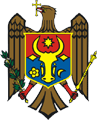 